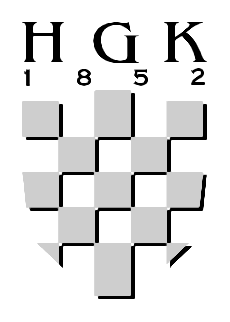 HRVATSKA GOSPODARSKA KOMORA			KOMORA ZAGREBPRIJAVAza sudjelovanje na izložbenom prostoru HGK-KZFestival poduzetništva, obrta i OPG-a14. 10 . 2016., ZaprešićSrednja škola Ban Josip Jelačić, Trg Franje TuđmanaPodaci o izlagaču: Naziv tvrtke: ______________________________________________________Adresa tvrtke (ulica, kućni broj, mjesto i poštanski broj):________________________________________________________________Kontakt osoba (ime, prezime, broj telefona i e-mail): ________________________________________________________________OIB: __________________   Direktor: 	________________________________Tel: 		_________		Fax: 	________________________________E-mail: 	__________________	Web stranice: ____________________
Proizvodi koji se izlažu:______________________________________________Napomena: izlagaču je osiguran najam izložbenog prostora-klupe/2x1m, priključak za strujuNAPOMENA:1. Prijave se zaprimaju po redoslijedu dolaska, a najkasnije do četvrtka 29. 9. 2016.. Datum:						Pečat i potpis izlagača:_________________								Popunjeni prijavni list molimo dostaviti najkasnije do 29. 9. 2016. na e-mail adresu: bsafran@hgk.hr ili na broj faxa: 01/4606 803Hvala!